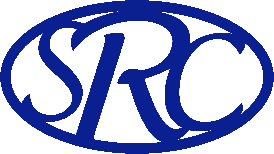 You can now REGISTER & PAY online! www.stocktonrec.org  Forms must be turned into Rec office or SGS office byFriday October 11.  Contact: Aftan Lambert Tso, DirectorRec Cell-785.425.8827 or Email- stocktonrecreation@gmail.comOffice Only:  Pd______Online  Cash  Check  Card  Name:Birthday:Address:Grade 2019-20:City:Email:Parent/Guardian :Parent/Guardian  Phone#Emergency Contact (other than parent)       Emergency Phone#:Relationship to Participant:Medical Conditions: